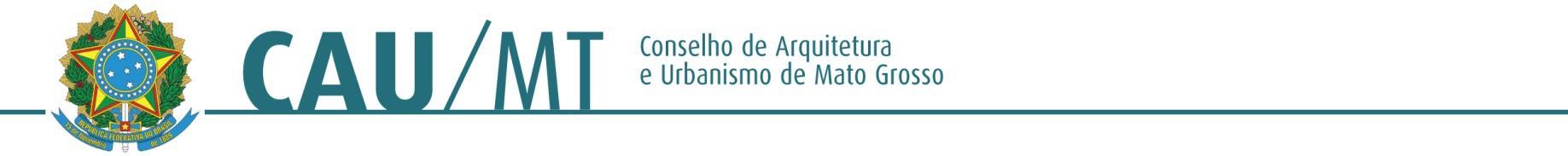 Comissão de Planejamento, Administração e Finança do CAU/MT – 2016PROCESSO: SEM NÚMEROINTERESSADO: Plenário do CAU/MTASSUNTO: Participação do CAU no XXI Congresso Brasileiro de Arquitetura 2017.DELIBERAÇÃO Nº 58/2016 – CAF-CAU/MTA Comissão de Planejamento, Administração e Finança do CAU/MT– (CAF-CAU/MT), reunido ordinariamente em Cuiabá-MT na sede do CAU/MT, no uso das competências que lhe conferem o Art. 42 do Regimento Interno do CAU/MT, manifesta-se sobre assuntos de sua competência mediante ato administrativo da espécie deliberação da Comissão de Planejamento, Administração e Finança.Deliberou:Pela inclusão no orçamento 2017. A participação dos Conselheiros Titulares ou Suplentes na Titularidade do CAU/MT, no XXI Congresso Brasileiro de Arquitetura – Brasilia/DF – Abril de 2017 valor estimado de R$ 40.000,00 (quarenta mil reais).A Comissão acata o parecer da relatora.Cuiabá - MT, 13 de setembro de 2016.ALTAIR MEDEIROS              _________________________________________________Coordenador da CAF – CAU/MTJOSÉ DA COSTA MARQUES    _______________________________________________Conselheiro TitularCARLOS ALBERTO OSEKO JÚNIOR _________________________________________Conselheiro TitularELIANE DE CAMPOS GOMES  _______________________________________________Conselheira Titular